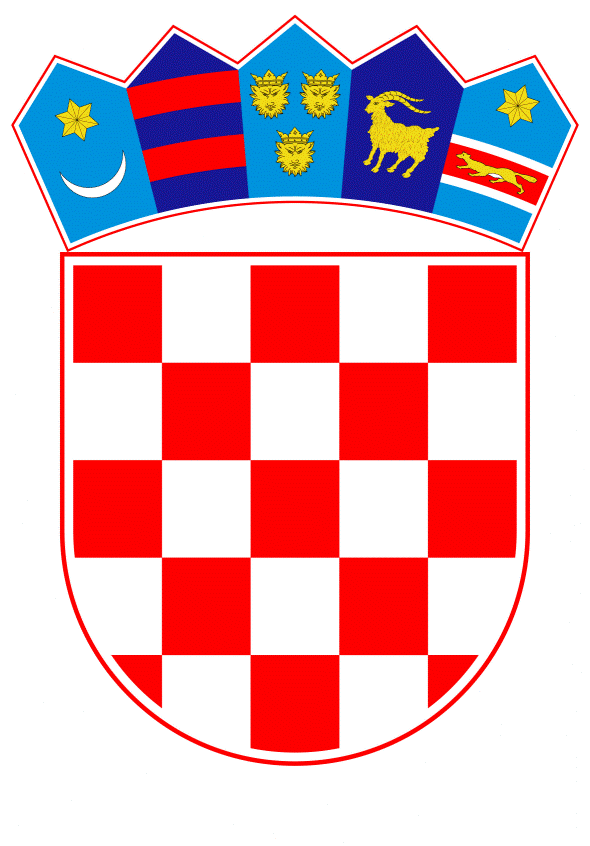 VLADA REPUBLIKE HRVATSKEZagreb, 7. rujna 2023.______________________________________________________________________________________________________________________________________________________________________________________________________________________________Banski dvori | Trg Sv. Marka 2  | 10000 Zagreb | tel. 01 4569 222 | vlada.gov.hr										PRIJEDLOGVLADA REPUBLIKE HRVATSKE                         	Na temelju članka 120. stavka 4. Zakona o proračunu („Narodne novine“, broj 144/21) i članka 31. stavka 2. Zakona o Vladi Republike Hrvatske („Narodne novine“, broj 150/11, 119/14, 93/16, 116/18 i 80/22), Vlada Republike Hrvatske je na sjednici održanoj ________________ 2023. godine donijelaO D L U K Uo davanju suglasnosti Gradu Varaždinu za zaduženje kod Hrvatske banke za obnovu i razvitakI.	Daje se suglasnost Gradu Varaždinu za zaduženje kod Hrvatske banke za obnovu i razvitak u iznosu od 4.900.000,00 eura, s rokom otplate kredita od deset godina bez počeka, u jednakim mjesečnim ratama, uz fiksnu godišnju kamatnu stopu od 3,20% i jednokratnu naknadu za obradu zahtjeva u visini 0,20% od iznosa odobrenog kredita.	Sredstva će se koristiti za financiranje kapitalnog projekta Projekt modernizacije javne rasvjete“, sukladno Odluci Gradskog vijeća o kreditnom zaduženju Grada Varaždina za financiranje projekta modernizacije javne rasvjete, KLASA: 402-01/23-01/2, URBROJ: 2186-1-02-23-5 od 5. svibnja 2023.II.Radi ostvarenja zaduženja iz točke I. ove Odluke, zadužuje se Grad Varaždin da izradi planove proračunske potrošnje za godine u kojima treba planirati sredstva za otplatu kredita.III.            Ova Odluka stupa na snagu danom donošenja. KLASA:URBROJ:  Zagreb,							   				PREDSJEDNIKmr. sc. Andrej PlenkovićOBRAZLOŽENJEGrad Varaždin podnio je Ministarstvu financija zahtjev KLASA: 402-01/23-01/2, URBROJ: 2186-1-01-23-6 od 8. svibnja 2023. za dobivanje suglasnosti Vlade Republike Hrvatske za zaduženje kod Hrvatske banke za obnovu i razvitak u iznosu od 4.900.000,00 eura, s rokom otplate kredita od deset godina bez počeka, u jednakim mjesečnim ratama, uz fiksnu godišnju kamatnu stopu od 3,20% i jednokratnu naknadu za obradu zahtjeva u visini 0,20% od iznosa odobrenog kredita.Sredstva će se koristiti za financiranje kapitalnog projekta „Projekt modernizacije javne rasvjete“, sukladno Odluci Gradskog vijeća o kreditnom zaduženju Grada Varaždina za financiranje projekta modernizacije javne rasvjete, KLASA: 402-01/23-01/2, URBROJ: 2186-1-02-23-5 od 5. svibnja 2023.Na temelju članaka 120. i 121. Zakona o proračunu (Narodne novine, broj 144/21), grad, općina i županija se mogu zadužiti za investiciju koja se financira iz njihova proračuna, ali godišnje obveze mogu iznositi najviše 20% ostvarenih prihoda u godini koja prethodi godini u kojoj se zadužuje, umanjenih za prihode iz članka 121. stavka 4. Zakona o proračunu. Međutim, člankom 121. stavkom 5. istoga Zakona propisano je da se odredbe navedenoga članka ne odnose na zaduživanje jedinice lokalne i područne (regionalne) samouprave za investicije iz područja unapređenja energetske učinkovitosti.Kako se Grad Varaždin zadužuje za financiranje projekta iz područja unapređenja energetske učinkovitosti, navedeno zakonsko ograničenje godišnje obveze od najviše 20% ostvarenih prihoda u godini koja prethodi godini u kojoj se zadužuje, u konkretnom se slučaju ne primjenjuje.S obzirom na izneseno, Ministarstvo financija predlaže da Vlada Republike Hrvatske donese odluku o davanju suglasnosti za zaduženje Grada Varaždina. Predlagatelj:Ministarstvo financijaPredmet:Prijedlog odluke o davanju suglasnosti Gradu Varaždinu za zaduženje kod Hrvatske banke za obnovu i razvitak